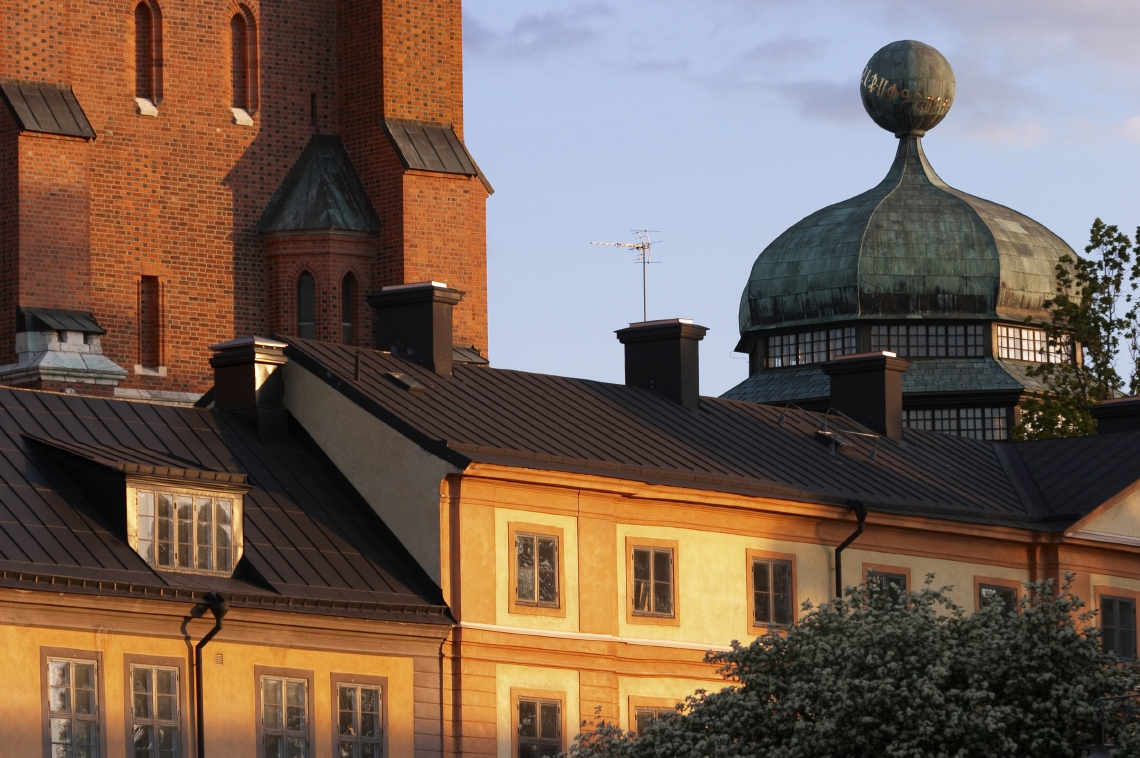 VälkomnaSvensk Neurokirurgisk Förenings vårmöteTid:	2016-05-19 – 2016-05-20Plats:	Gustavianum, UppsalaTema:	Neurokirurgi och vaskulära sjukdomar – ett område under utvecklingAnmälan: 	via mail till Anna Öqvist, klinikassistent, Neurokirurgen, Uppsala, varmote2016@akademiska.se	Anmälan senast 2016-04-29Kostnad: 	ST/pensionärer 1000 sek, övriga 2000 sek. Inbetalning till Svensk Neurokirurgisk Förening, Plusgiro: 550589-6,Obs märk inbetalningen med vem anmälan avser!Svensk Neurokirurgisk Förenings vårmöteTid:	2016-05-19 – 2016-05-20Plats:	Gustavianum, UppsalaTema:	Neurokirurgi och vaskulära sjukdomar – ett område under utvecklingTorsdag 19 maj:08.00-10.30	Klinikchefs- och professorsmöte	Studierektorsmöte10.30-10.45	Mötets öppnande		Magnus Tisell, ordf. SNF10.45-11.00	Välkomsthälsning		Olafur Gudjonsson,  Uppsala11.00-12.30	SNF Årsmöte12.30-13.30	Lunch	Utställning/Postrar13.30-15.00	Neurokirurgisk handläggning av ICH	Moderator Niklas Marklund, Uppsala13.30-13.50	Neurokirurgisk översikt av ICH?	Tommy Bergenheim, Umeå13.50-15.00	ICH. Vad gör vi och hur?		ST från Lund, Göteborg, Linköping, 				Stockholm och Uppsala.15.00-15.30	Kaffe	Utställning/Postrar15.30-17.15	Handläggning av ischemisk stroke	Moderator Elisabeth Ronne-Engström				Uppsala15.30-15.50	Resultat av trombolys och	Peter Mattsson, Neurologen, UAS	trombektomi vid ischemisk stroke15.50-16.10 Intervention vid ischemisk stroke	Christophe Cognard, Toulouse16.10-16.30	Hur myndigheterna samverkar för kostnadseffektiv strokesjukvård – exemplet trombektomi		Malin Blixt, TLV16.30-17.15	Paneldiskussion: Nya riktlinjer för strokesjukvård – Implikationer för svensk neurokirurgi18.00-20.00	Guidad tur20.00	Middag 			Orangeriet, Botaniska trädgårdenFredag 20 maj:08.15-10-15	Behandling av aneurysm och AVM	Moderator Per Enblad, Uppsala08.30-09.00	Neurokirurgisk behandling av 	Torsten Meling, Osloneurovaskulära sjukdomar09.00-09.30	Nya tekniker vid neurointervention	Christophe Cognard, Toulouse09.30-10.00	Strålbehandling av AVM  		Kristina Nilsson, Uppsala(Protonstrålning, Gammakniv)	Petter Förander Gammakniven, KS10.00-10.15	Information om nationella 	Elisabeth Ronne-Engström, Uppsalaaneurysmregistret10.15-10.45	Kaffe10.45-11.30	Neurostimulation vid vaskulära	Paulin Andréll, Göteborg	sjukdomar 			Hans Ericson, Uppsala11.30-11.40	Bästa poster11.40-11.50	Bästa avhandling11.50-12.00	Avslutning			12.00-13.00	Lunch